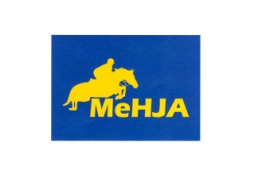 Maine Hunter/Jumper AssociationApplication for Downeast Medal Finals ScholarshipCriteria for consideration of award:Must be a MeHJA memberMust be qualified for Downeast Medal Finals (DMF)Must demonstrate financial needWinner of Scholarship receives $250 to attend the Downeast Medal Finals. Winner will be announced August 20th.To apply, qualified rider must submit this form with an essay of no more than 500 words to include why they want to attend finals. In addition, applicant must submit 3 references (one from their trainer) to demonstrate need and desire to attend DMF. Name: _____________________________________________________________Address: ___________________________________________________________Age: _________________	Division Qualified for: _______________________Trainer: ____________________________________________________________Parent (s):__________________________________________________________By signing the form below, I testify that all information I submit is true to the best of my knowledge. Applicant Signature:______________________________________________________Parent signature (if under 18 years old):______________________________________Please submit all information (this application, essay and references) before August 15th to:Wendy McCann64 Witham RdAuburn, ME 04210